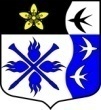 ЛЕНИНГРАДСКАЯ ОБЛАСТЬЛУЖСКИЙ МУНИЦИПАЛЬНЫЙ РАЙОНСОВЕТ ДЕПУТАТОВ ТОРКОВИЧСКОГО СЕЛЬСКОГО ПОСЕЛЕНИЯ                                                    ПОСТАНОВЛЕНИЕот  30.12.2020 г. № 153О внесении дополнений в постановлениеГлавы администрации Торковичского сельского поселения№ 6 от 16.01.2020  г. «О переводе муниципальных жилых помещений в маневренный жилищный фонд Торковичскогосельского  поселения»В соответствии с Жилищным кодексом Российской Федерации, Федеральным законом от 06.10.2003 № 131-ФЗ «Об общих принципах организации местного самоуправления в Российской Федерации», постановлением Правительства Российской Федерации от 26.01.2006 № 42 «Об утверждении правил отнесения жилых помещений к специализированному жилищному фонду и типовых договоров найма специализированных жилых помещений», Положением «О порядке предоставления жилых помещений маневренного жилого фонда специализированного жилищного фонда Торковичского сельского поселения Лужского района Ленинградской области», утвержденным решением Совета депутатов Торковичского сельского поселения от 06.09.2017 г. № 104, Уставом Торковичского сельского поселения, администрация Торковичского сельского поселения ПОСТАНОВЛЯЕТ:1. Внести дополнение в реестр квартир маневренного фонда Торковичского сельского поселения Лужского муниципального района Ленинградской области (приложение 1 к постановлению главы администрации Торковичского сельского поселения № 6 от 16.01.2020  г. «О переводе муниципальных жилых помещений в маневренный жилищный фонд Торковичского сельского  поселения»2. Дополнить реестр квартир маневренного фонда Торковичского сельского поселения Лужского муниципального района Ленинградской области п. 5 «п. Торковичи, ул. Торговая, д.13, кв.2, площадь общая 37,6, площадь жилая 24,6» (Приложение 1).  3.Разместить данное постановление на официальном сайте Торковичского сельского поселения.4. Контроль за исполнением постановления оставляю за собойГлава администрацииТорковичского сельского поселения                            Е.В. Иванова                                                                                                 Приложение 1 к постановлению главы администрации Торковичского сельского поселения                                                                             № 153 от 30.12.2020 г.Реестр квартир маневренного фонда Торковичского сельского поселения Лужского муниципального района Ленинградской области.п/п №АдресКвартира/комнатаПлощадь общая Площадь жилая1.П. Торковичи,ул. Станционная, д.2, кв.3квартира11,692.П. Торковичи, ул. Станционная, д.2, кв.4квартира23,711,93.П. Торковичи,ул. Торговая, д.9,кв.1квартира21,614,84.П. Торковичи, ул. 1-я Железнодорожная, д. 7а, кв.74квартира53,429,95.П. Торковичи, ул. Торговая, д.13, кв. 2квартира37,624,6